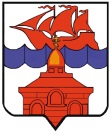 РОССИЙСКАЯ ФЕДЕРАЦИЯКРАСНОЯРСКИЙ КРАЙТАЙМЫРСКИЙ ДОЛГАНО-НЕНЕЦКИЙ МУНИЦИПАЛЬНЫЙ РАЙОНХАТАНГСКИЙ СЕЛЬСКИЙ СОВЕТ ДЕПУТАТОВПОСТАНОВЛЕНИЕ___ декабря 2023 года                                                                                                        № ___-ПСО внесении изменений и дополнений в Постановление Хатангского сельского Совета депутатов от 22 ноября 2019 года № 28 – ПС «О создании комиссии по противодействию коррупции в отношении лиц, замещающих муниципальные должности в сельском поселении Хатанга»В соответствии с Федеральным законом от 25 декабря 2008 № 273-ФЗ                                      «О противодействии коррупции», Положением о комиссии по противодействию коррупции в отношении лиц, замещающих муниципальные должности в сельском поселении Хатанга, утвержденное Решением Хатангского сельского Совета депутатов от 22 ноября 2019 № 161-РС «О реализации законодательства о противодействии коррупции в отношении лиц, замещающих муниципальные должности в сельском поселении Хатанга» внести изменения и дополнения в Постановление Хатангского сельского Совета депутатов от 22 ноября 2019 года № 28 – ПС «О создании комиссии по противодействию коррупции в отношении лиц, замещающих муниципальные должности в сельском поселении Хатанга»: Приложение 1 Постановления Хатангского сельского Совета депутатов от 22 ноября 2019 № 28 – ПС «О создании комиссии по противодействию коррупции в отношении лиц, замещающих муниципальные должности в сельском поселении Хатанга» изложить в редакции Приложения 1 к настоящему Постановлению. Постановление вступает в силу со дня его подписания, но не ранее 01 января 2024 года.Председатель Хатангского сельского Совета депутатов                                                                                         А.В. БеляевПриложение № 1к Постановлению Хатангского сельского Совета депутатов от ___ декабря 2023 года № ___-ПССОСТАВкомиссии по противодействию коррупции в отношении лиц, замещающих муниципальные должности в сельском поселении ХатангаВасина                                                                 Оксана Николаевна-Заместитель Председателя Хатангского сельского Совета депутатов (председатель комиссии)Лаптукова Ирина АлексеевнаЧлены Комиссии:-Депутат Хатангского сельского Совета депутатов (заместитель председателя комиссии)Римкус Виталий Сергеевич-Член Местной общественной организации «Ассоциация коренных малочисленных народов Севера сельского поселения Хатанга»Большакова Надежда Васильевна-Заместитель Начальника Управления образования - Начальник отдела образовательных учреждений с.п. ХатангаВасильева Елена Валентиновна-Директор Таймырского муниципального казенного общеобразовательного учреждения «Хатангская средняя школа –интернат»Яковлев Тарас Николаевич-Главный инженер муниципальное казенное учреждение «Центр по обеспечению деятельности муниципальных учреждений сельского поселения Хатанга»ЧупринаЭльвира Викторовна -Специалист 1 категории Хатангского сельского Совета депутатов (секретарь комиссии)